EMEI CHACARAS ACARAIATIVIDADES PARA TURMAS DO JARDIM ISEMANA DE 17/05/2021 a 21/05/2021ROTEIRO SEMANAL SEGUNDA-FEIRA 17/05 CONTEÚDO: PROFISSÕESOBJETIVO: CONCIENTIZAR AS CRIANÇAS SOBRE A IMPORTÂNCIA DE CADA PROFISSÃO NA SOCIEDADE EM QUE VIVEMOS, APRESENTAR ALGUMAS DESSAS PROFISSÕES E SUAS CARACTERÍSTICAS.ATIVIDADE: ASSISTIR O VÍDEO: “PROFISSÕES” LINK: https://www.youtube.com/watch?v=u3Wv5f0LWK4 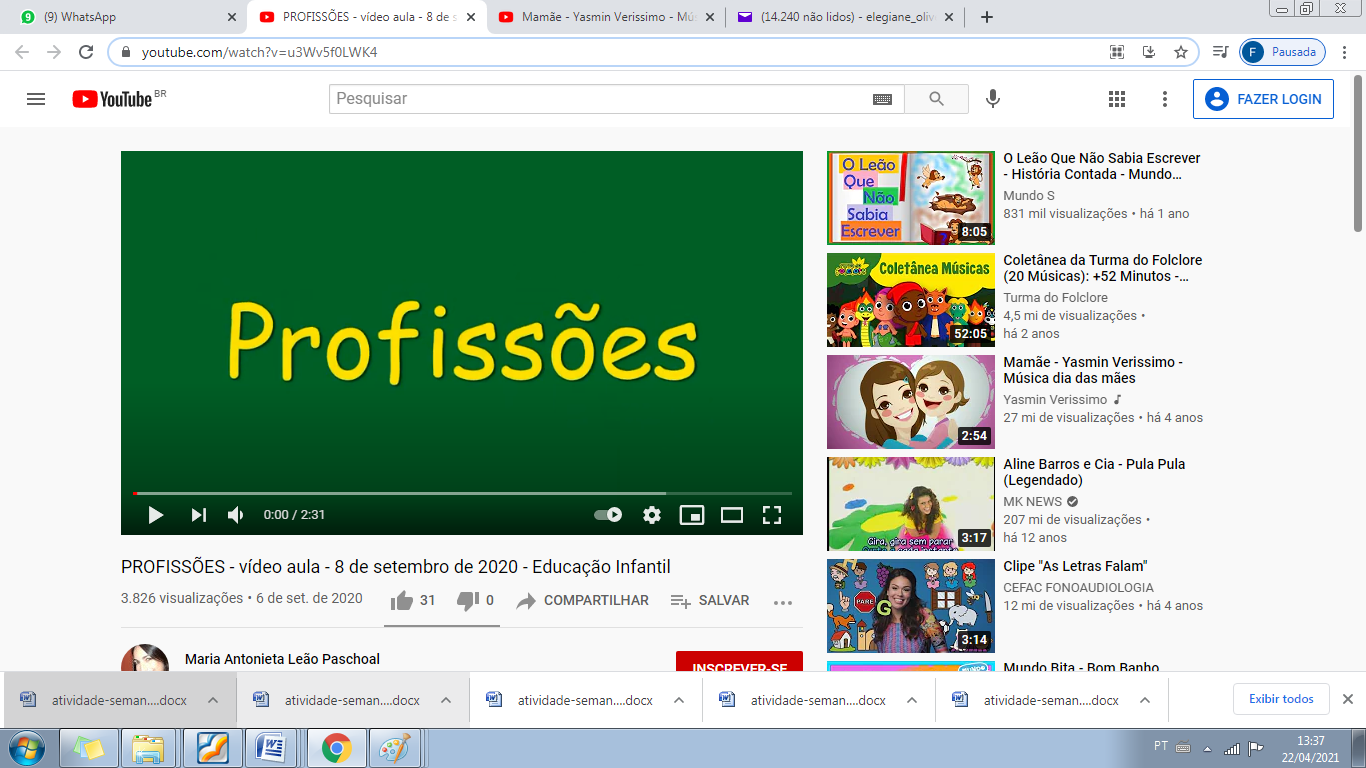 PASSO 1: FAMÍLIA VAMOS REALIZAR A ATIVIDADE APÓS ASSISTIR O VÍDEO COM A CRIANÇA, PERGUNTE PARA A CRIANÇA QUAL A PROFISSÃO QUE ELA MAIS GOSTOU E FALAR QUAL É A SUA PROFISSÃO PARA ELA. PASSO 2:  PEÇA PARA A CRIANÇA DESENHAR O QUE ELA FARIA SE ESTIVESSE NESSA PROFISSÃO.Terça-Feira 18/05 CONTEÚDO: ALTURA. OBJETIVO: OBSERVAR E ANALISAR A DIFERENÇA DA ALTURA DOS MEMBROS DA FAMILIAR. ATIVIDADE: MINHA ALTURA.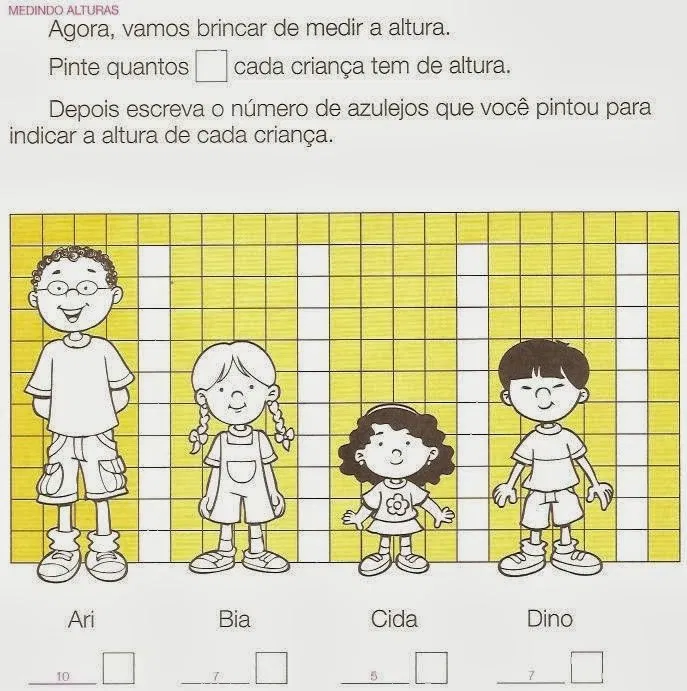  PASSO 1: CONVERSAR COM A CRIANÇA SOBRE COMO ELA ESTÁ CRESCENDO E CONVIDAR A FAZER COMPARAÇÃO DA ALTURA DOS MEMBROS DA FAMÍLIA, PERGUNTANDO QUEM E MAIS ALTO, MAIS BAIXO. PASSO 2: CONVIDAR A MEDIR OS MEMBROS DA FAMÍLIA E A CRIANÇA, USANDO BARBANTE OU LÃ, LINHA E UMA TESOURA (PARA USO DO ADULTO) CORTAR. DEPOIS DE MEDIR A TODOS, COLE EM UMA PAREDE COM FITA E IDENTIFIQUE COM OS NOMES. PEÇA PARA QUE ELA OBSERVE. PERGUNTE NOVAMENTE QUEM É MAIS ALTO? E MAIS BAIXO? REGISTRE COM FOTOS OU VÍDEO E COMPARTILHE.                       QUINTA-Feira 20/05 CONTEÚDO: CIDADE HORTOLÂNDIA E LETRA H OBJETIVO: RECONHECER A LETRA H DE HORTOLÂNDIA ATIVIDADE: NOSSA CIDADE FEZ ANIVERSÁRIO ONTEM E O NOME DELA É HORTOLÂNDIA COMEÇA COM A LETRA H, QUE TAL FAZERMOS A LETRA H COM MATERIAIS DIFERENTES? PODE SER GRÃOS, PAPEL, TINTA O QUE VOCÊS TIVEREM. VAMOS LÁ?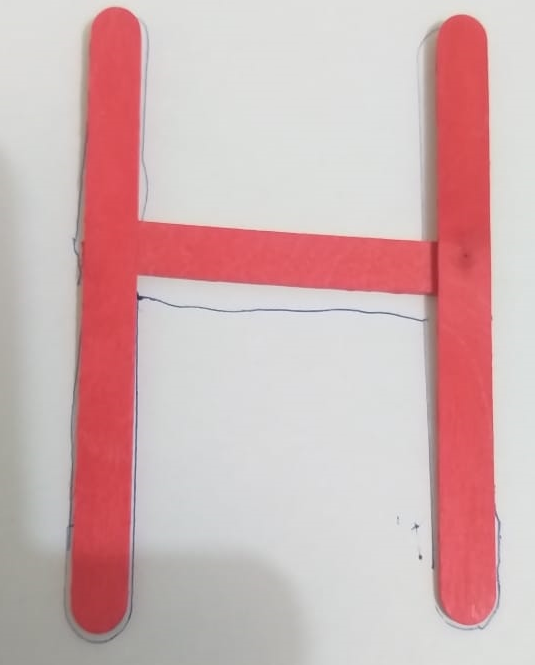 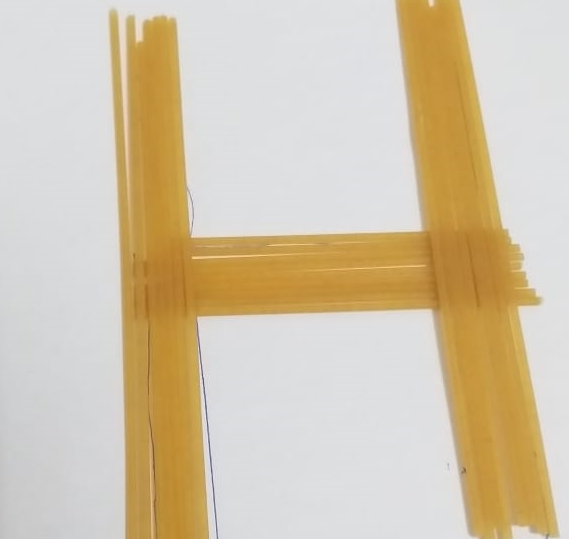 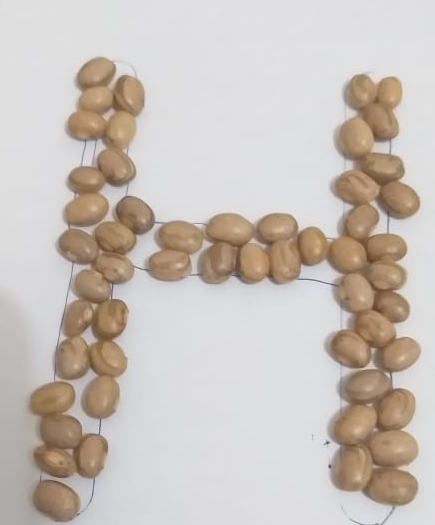                            SEXTA-FEIRA 21/05 CONTEÚDO: VAMOS APRENDER SOBRE A DENGUE:OBJETIVO: APRENDER COMO SE PREVENIR DA DENGUE. ATIVIDADE: ASSISTIR O VÍDEO “ÁGUA PARADA”LINK: https://www.youtube.com/watch?v=im33PxE-mYU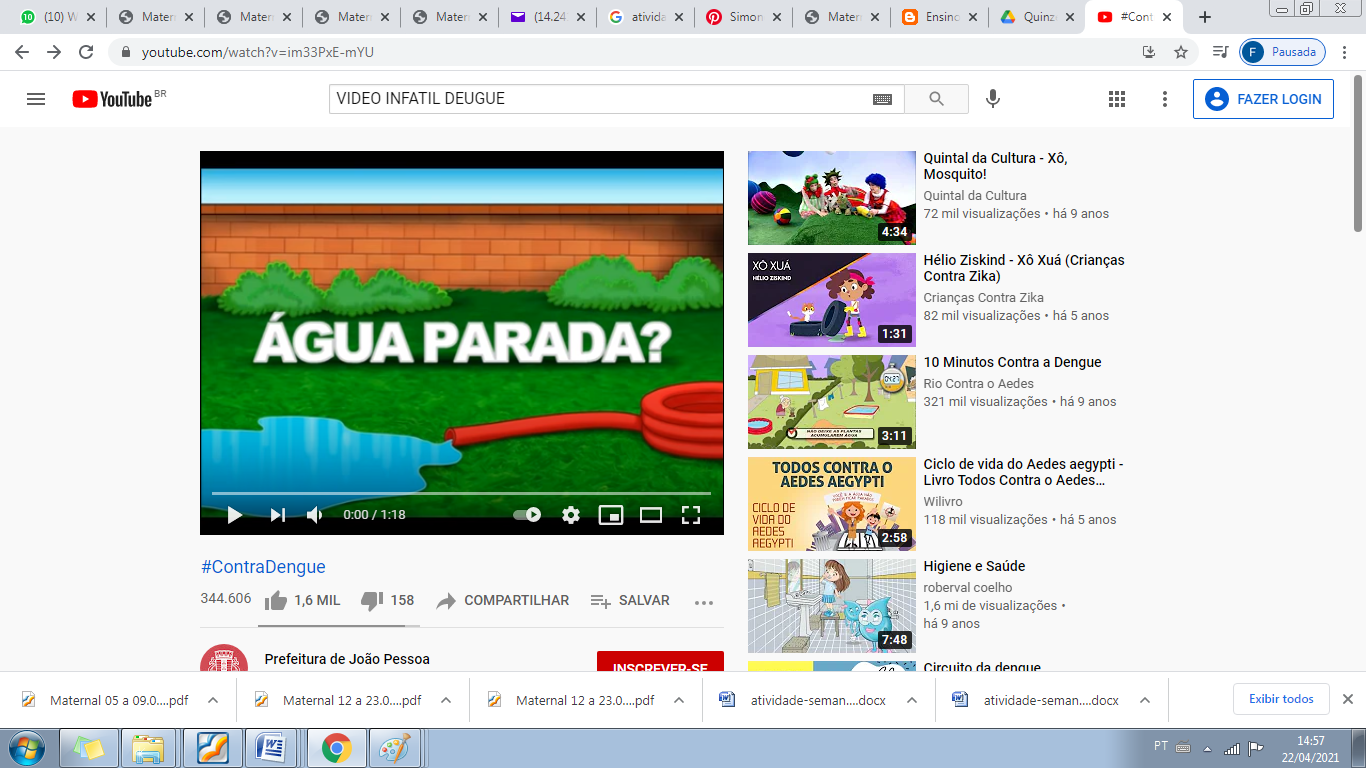 PASSO 1: CONVERSAR COM A CRIANÇA SOBRE COMO É PERIGOSO DEIXAR MATERIAL QUE JUNTA ÁGUA PARADA JOGADO NO QUINTAL, E COMO E IMPORTANTE MANTER O QUINTAL LIMPO, E A CAIXA DE ÁGUA LIMPA E TAMPADA, PERGUNTE - SE ELA ENTENDEU COMO O MOSQUITO TRANSMITE A DOENÇA E COMO PODEMOS EVITAR QUE O MOSQUITO NOS CONTAMINE.PASSO 2:  AGORA QUE JÁ SABEMOS COMO NOS PREVENIR DO MOSQUITO DA DENGUE, COM A AJUDA DA MAMÃE VAMOS AJUDAR A DAR UMA OLHADINHA NA SUA CASA E VER SE ESTA TUDO CERTO. ASSIM SUA CASA VAI FICAR PROTEGIDA.